  MADONAS NOVADA PAŠVALDĪBA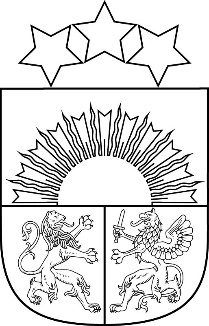 Reģ. Nr. 90000054572Saieta laukums 1, Madona, Madonas novads, LV-4801 t. 64860090, e-pasts: pasts@madona.lv ___________________________________________________________________________MADONAS NOVADA PAŠVALDĪBAS DOMESLĒMUMSMadonā2022. gada 28. aprīlī					            				Nr.239   					                                                   (protokols Nr. 11, 3. p.)Par zēnu vokālistu konkursa “Aiviekstes lakstīgalas – 2022” dalības maksas apstiprināšanu     2022. gada 15. februāra Madonas novada pašvaldības domes sēdē ar lēmumu Nr. 96 (protokols Nr.3, 37. punkts) tika apstiprināts zēnu vokālistu konkursa “Aiviekstes lakstīgalas -2022” konkursa nolikums, kurā tika paredzēta dalības maksa – EUR 5,00 (pieci euro, 00 centi) vienam dalībniekam.Pamatojoties uz likuma “Par pašvaldībām” 21. panta pirmās daļas 14. punkta g) apakšpunktu, atklāti balsojot: PAR – 19 (Agris Lungevičs, Aigars Šķēls, Aivis Masaļskis, Andrejs Ceļapīters, Andris Dombrovskis, Andris Sakne, Artūrs Čačka, Artūrs Grandāns, Gatis Teilis, Gunārs Ikaunieks, Guntis Klikučs, Iveta Peilāne, Kaspars Udrass, Māris Olte, Rūdolfs Preiss, Sandra Maksimova, Valda Kļaviņa, Vita Robalte, Zigfrīds Gora), PRET – NAV, ATTURAS –  NAV, Madonas novada pašvaldības dome NOLEMJ:    Apstiprināt  zēnu vokālistu konkursa “Aiviekstes lakstīgalas - 2022” dalības maksu vienam dalībniekam EUR 5,00 (pieci euro, 00 centi).Domes priekšsēdētājs				A.LungevičsBodžs 26165144